PROGRAMA DE PÓS-GRADUAÇÃO EM GEOCIÊNCIAS APLICADAS E GEODINÂMICA EDITAL Nº. 003/2017Resultado final do processo de seleção de MESTRADO 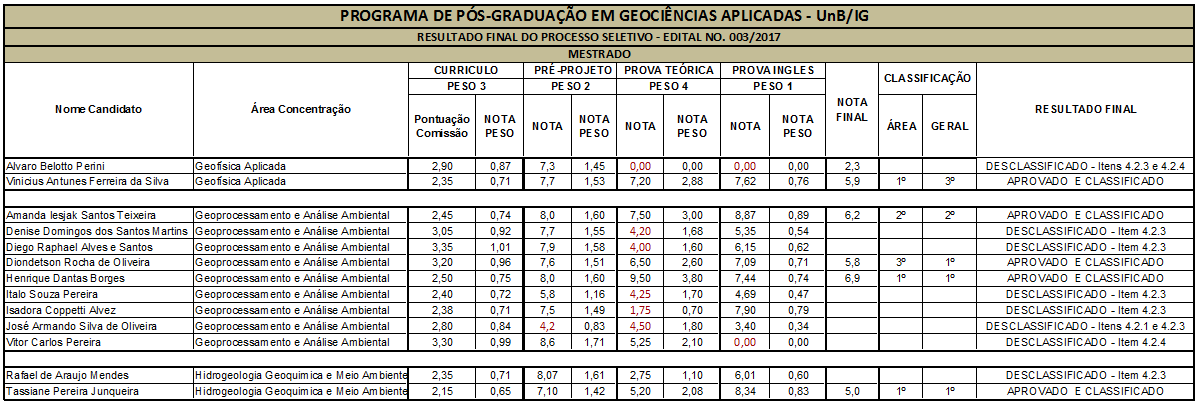 Brasília, 27 de novembro de 2017Professor Henrique Llacer Roig 	Professor Edilson de Souza BiasProfessor Elder Yokoyama	Professor Jeremie GarnierProfessora Rejane Ennes Ciccerelli	Professor Welitom Rodrigues Borges PROGRAMA DE PÓS-GRADUAÇÃO EM GEOCIÊNCIAS APLICADAS E GEODINÂMICA EDITAL Nº. 003/2017Resultado final do processo de seleção de DOUTORADO 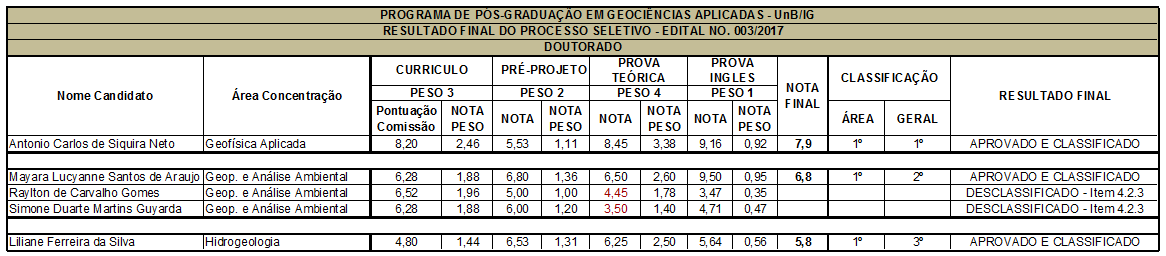 Brasília, 27 de novembro de 2017Professor Henrique Llacer Roig 	Professor Edilson de Souza BiasProfessor Elder Yokoyama	                   Professor Jeremie GarnierProfessora Rejane Ennes Ciccerelli            Professor Welitom Rodrigues Borges 1O 